https://studycareershub.com/publications/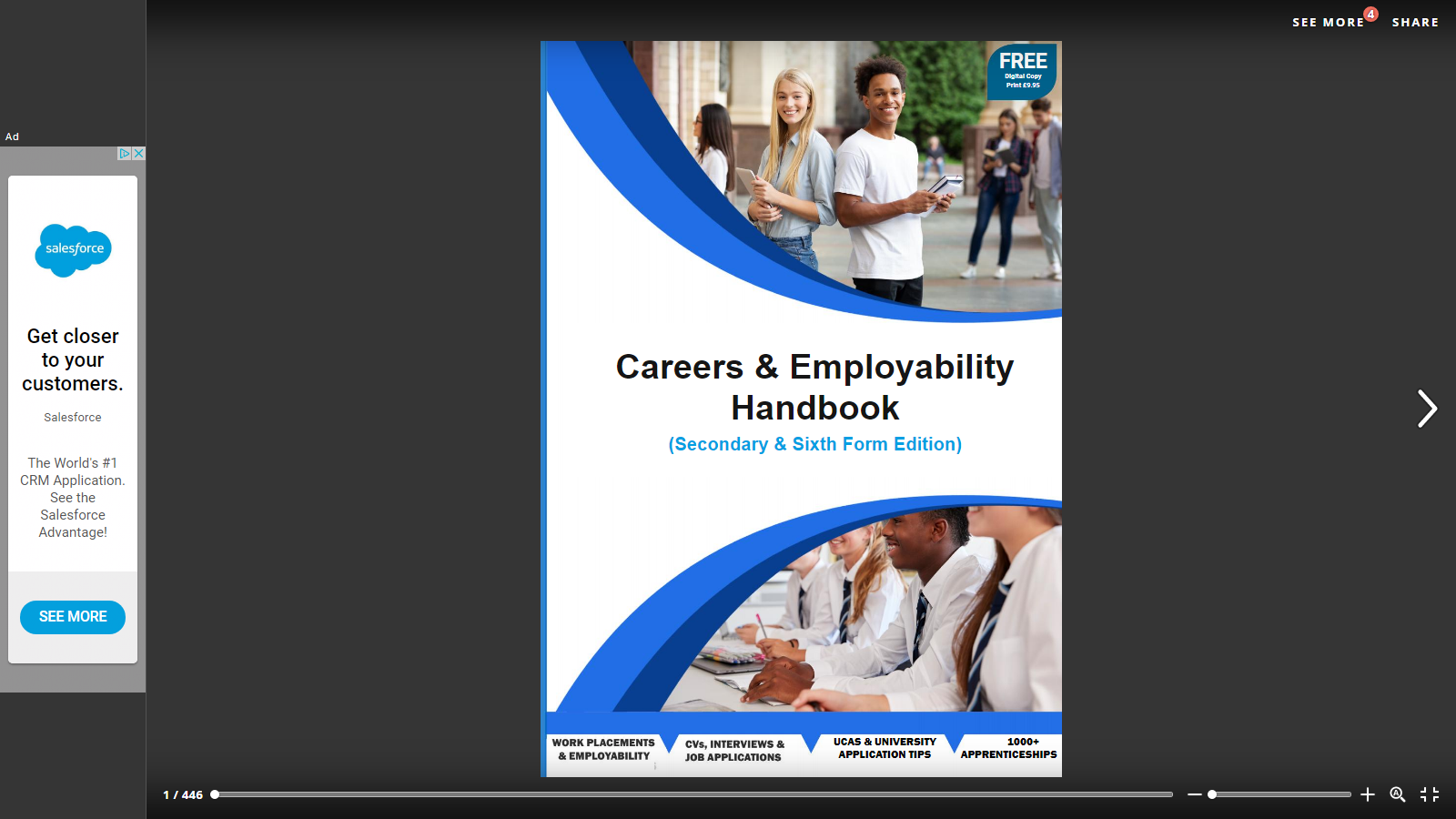 